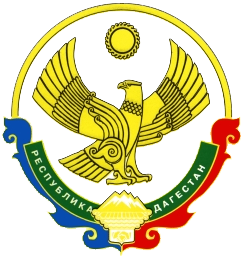 АДМИНИСТРАЦИЯМУНИЦИПАЛЬНОГО РАЙОНА «ЦУНТИНСКИЙ РАЙОН»РЕСПУБЛИКИ ДАГЕСТАН_________________________________________________________________ПОСТАНОВЛЕНИЕ14.07.2021г.                                                                                                  №134с. КидероОб утверждении реестра и схемы мест размещения контейнерных площадок для временного хранения твердых коммунальных отходов на территории МР «Цунтинский район»В целях обеспечения охраны окружающей среды и здоровья человека на территории МР «Цунтинский район», в соответствии с Федеральным законом от 06.03.2003 г. №131-ФЗ «Об общих принципах организации местного самоуправления в Российской Федерации», Постановлением Правительства Российской Федерации от 31.08.2018 г. № 1039 «Об утверждении Правил обустройства мест (площадок) накопления твёрдых коммунальных отходов и ведения их реестра», Уставом МР «Цунтинский район» постановляет:1. Утвердить реестр мест накопления твердых коммунальных отходов на территории МР «Цунтинский район» (Приложение № 1).2. Утвердить схемы размещения площадок накопления твердых коммунальных отходовна территории МР «Цунтинский район» (Приложение № 2).3. Настоящее постановление вступает в силу с 14.07.2021 г.4. Опубликовать настоящее постановление в газете «Дидойские вести» и разместить на официальном сайте администрации МР «Цунтинский район» в сети Интернет.5. Контроль за исполнением настоящего постановления оставляю за собой.И.о. главы                                                                    М. Магомедов